Справкао проведении мониторинга сформированности универсальных учебных действий смыслообразования у обучающихся 4 класса МБОУ Летневская СОШ15.10.2014 г. был проведен опросник мотивации.Цель: выявление мотивационных предпочтений школьников в учебной деятельности.Оцениваемые универсальные учебные действия: действие смыслообразования, направленное на установление смысла учебной деятельности для школьника.Возраст: 8—10 лет.Метод оценивания: фронтальный письменный опрос.Описание задания: опросник содержит 27 высказываний, объединенных в 9 шкал: 1 — отметка; 2 — социальная мотивация одобрения — требования авторитетных лиц (стремление заслужить одобрение или избежать наказания); 3 — познавательная мотивация; 4 — учебная мотивация; 5 — социальная мотивация – широкие социальные мотивы; 6 — мотивация самоопределения в социальном аспекте; 7 — прагматическая внешняя утилитарная мотивация; 8 — социальная мотивация — позиционный мотив; 9 — отрицательное отношение к учению и школе. Ниже приведены высказывания учащихся, соответствующие каждой из перечисленных шкал.1. Отметка:— чтобы быть отличником,— чтобы хорошо закончить школу,— чтобы получать хорошие отметки.2. Социальная мотивация одобрения — требования авторитетных лиц:— чтобы родители не ругали,— потому что этого требуют учителя,— чтобы сделать родителям приятное.3. Познавательная мотивация:— потому что учиться интересно,— потому что на уроках я узнаю много нового,— потому что в школе я получаю ответы на интересующие меня вопросы.4. Учебная мотивация:— чтобы получить знания,— чтобы развивать ум и способности,— чтобы стать образованным человеком.5. Социальная мотивация — широкие социальные мотивы:— чтобы в будущем приносить людям пользу,— потому что хорошо учиться — долг каждого ученика перед обществом,— потому что учение — самое важное и нужное дело в моей жизни.6. Мотивация самоопределения в социальном аспекте:— чтобы продолжить образование,— чтобы получить интересную профессию,— чтобы в будущем найти хорошую работу.7. Прагматическая внешняя утилитарная мотивация:— чтобы в дальнейшем хорошо зарабатывать,— чтобы получить подарок за хорошую учебу,— чтобы меня хвалили.8. Социальная мотивация — позиционный мотив:— чтобы одноклассники уважали,— потому что у нас в школе хорошие учителя и я хочу, чтобы меня уважали,— потому что не хочу быть в классе последним.9. Негативное отношение к учению и школе:— мне не хочется учиться,— я не люблю учиться,— мне не нравится учиться.Ученик должен внимательно прочитать приведенные ниже высказывания своих сверстников о том, зачем и для чего они учатся. Затем ответить, что он может сказать о себе, о своем отношении к учебе. С некоторыми из этих утверждений он может согласиться, с некоторыми нет. Учащийся должен оценить степень своего согласия с этими утверждениями по 4-балльной шкале: 4 балла — совершенно согласен; 3 — скорее согласен; 2 — скорее не согласен, чем согласен; 1 — не согласен.1. Я учусь, чтобы быть отличником.2. Я учусь, чтобы родители не ругали.3. Я учусь, потому что учиться интересно.4. Я учусь, чтобы получить знания.5. Я учусь, чтобы в будущем приносить людям пользу.6. Я учусь, чтобы потом продолжить образование.7. Я учусь, чтобы в дальнейшем хорошо зарабатывать.8. Я учусь, чтобы одноклассники уважали.9. Я не хочу учиться.10. Я учусь, чтобы хорошо закончить школу.11. Я учусь, потому что этого требуют учителя.12. Я учусь, потому что на уроках я узнаю много нового.13. Я учусь, чтобы развивать ум и способности.14. Я учусь, потому что хорошо учиться — долг каждого ученика перед обществом.15. Я учусь, чтобы получить интересную профессию.16. Я учусь, чтобы получить подарок за хорошую учебу.17. Я учусь, потому что у нас в школе хорошие учителя и я хочу, чтобы меня уважали.18. Я не люблю учиться.19. Я учусь, чтобы получать хорошие отметки.20. Я учусь, чтобы сделать родителям приятное.21. Я учусь, потому что в школе я получаю ответы на интересующие меня вопросы.22. Я учусь, чтобы стать образованным человеком.23. Я учусь, потому что учение — самое важное и нужное дело в моей жизни.24. Я учусь, чтобы в будущем найти хорошую работу.25. Я учусь, чтобы меня хвалили.26. Я учусь, потому что не хочу быть в классе последним.27. Мне не нравится учиться.Обработка результатов: подсчитывается количество баллов, набранных по каждой шкале. Строится профиль мотивационной сферы, дающий представление об особенностяхсмысловой сферы учащегося.Критерии оценивания:Интегративные шкалы:• учебно-познавательная — суммируются баллы по шкалам(3 — познавательная + 4 — учебная);• социальная — суммируются баллы по шкалам (5 — широкие социальные мотивы + 6 — мотивация самоопределения в социальном аспекте);• внешняя мотивация — суммируются баллы по шкалам (1 — отметка + 7 — прагматическая);• социальная — стремление к одобрению — суммируются баллы по шкалам (2 — требования авторитетных лиц + 8 — социальная мотивация — позиционный мотив);• негативное отношение к школе — 9.Уровни оценивания:0. Пик на шкале «негативное отношение к школе».1. Пики неадекватной мотивации (внешняя, социальная — одобрение).2. Нет явного преобладания шкал, выражены учебно-познавательная и социальная шкалы.3. Пики учебно-познавательной и социальной мотивации. Низкие показатели негативного отношения к школе.Итоги таковы:Результаты таковы:По сравнению с 3 классом результаты изменились в лучшую сторону, их можно рассмотреть на диаграмме:Рекомендовано: продолжить формировать действие смыслообразования, направленное на установление смысла учебной деятельности для школьника, мотивацию учения.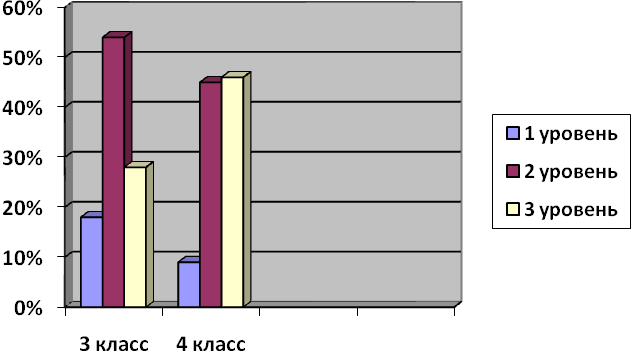 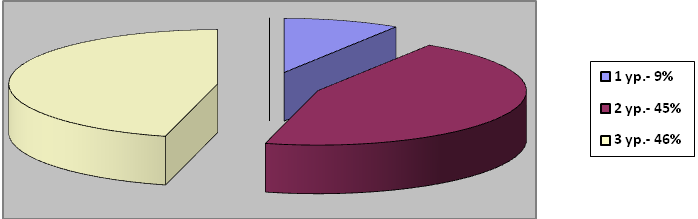 